                                «Будем знать мы ПДД»Очень важно в дошкольном возрасте формировать навыки выполнения правил поведения на улице и  дороге.  Уличное движение  делает дороги для детей более опасными. Несчастные случаи с детьми  происходят на дорогах потому, что дети не осознают опасных последствий и нарушают дорожные правила. Поэтому, очень важно, чтобы у детей соблюдение Правил дорожного движения стало привычкой. В нашей группе «Радуга» прошла очередная интересная и увлекательная неделя “Дорожного движения”. За это время ребята не только освежили в памяти правила дорожного движения, но и узнали много нового и интересного.Светофор – большой помощник,Лучший друг для всех в пути.Он всегда предупреждаетЦветом, можно ли идти. 	Была проведена беседа «Моя улица». Дети познакомились с расположением улицы, с правилами безопасного перехода улицы.                 Играли в игру «Покатаем на машине игрушки»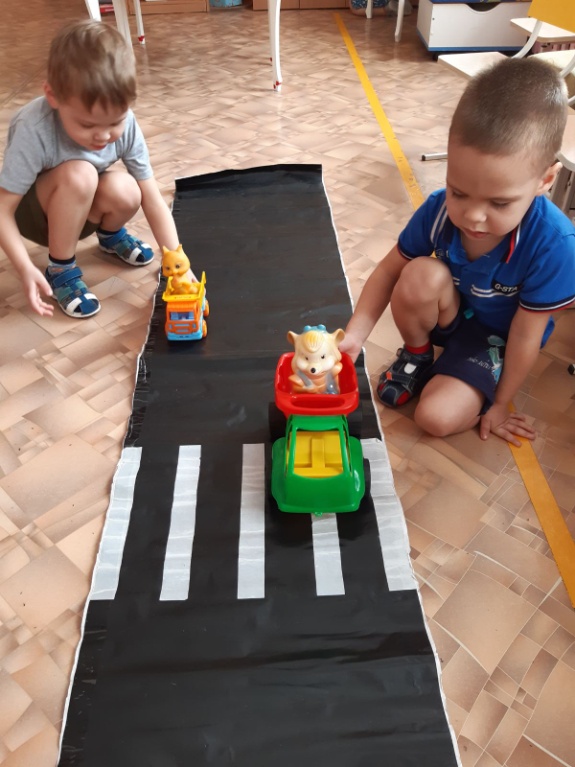 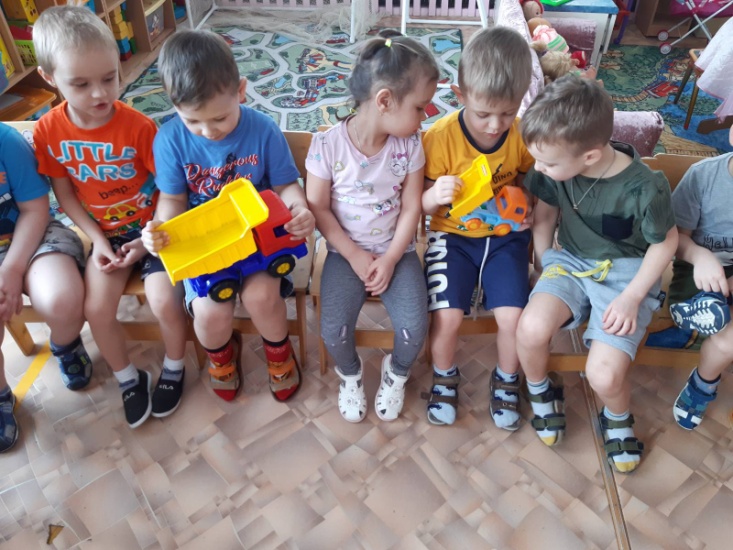 Дидактическая игра «Зажги свой огонек»Закрепляли знания о светофоре, сигналах, их назначении.      Для порядка на дороге 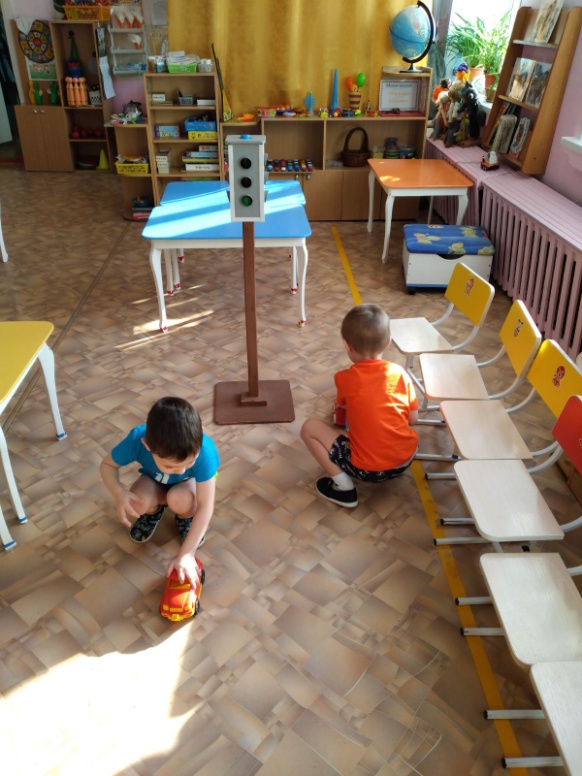 ОН поставлен с давних пор: Примечательно-высокий… Что же это? — СВЕТОФОР!

На стендах и в родительском уголке размещена информация о профилактике детского травматизма на дорогах, об использовании ремней безопасности и удерживающих устройств, при перевозке детей в личном автомобиле.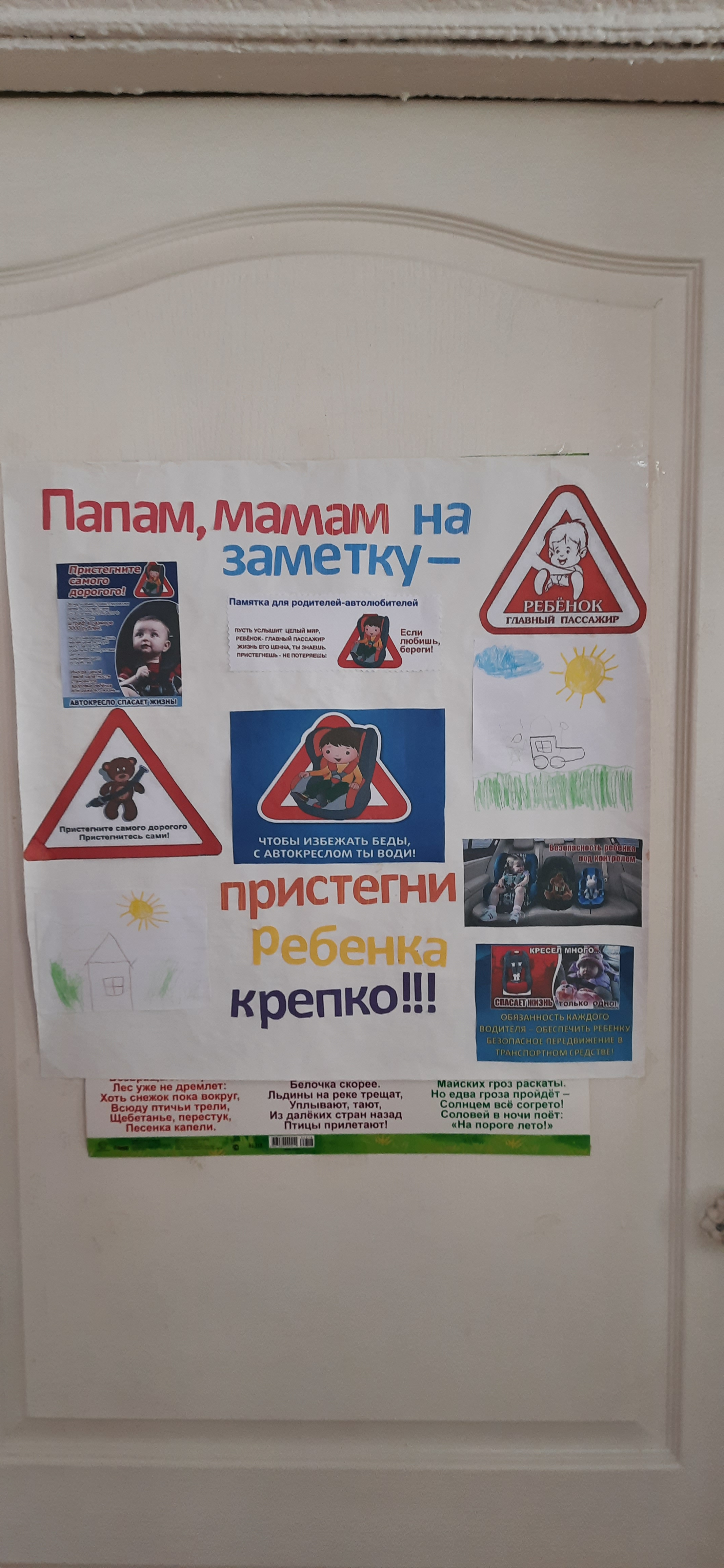 